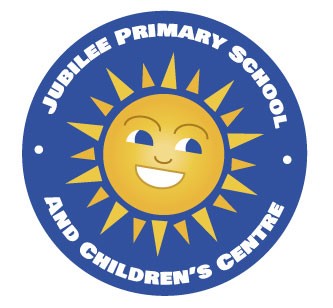 8th Septimbre 2020Nuestros planes para SeptiembreEstimados padres/cuidadores,Estamos deseando de darles la bienvenida al colegio el lunes, 7 de septiembre. Reconozco que quizás todavía hay ansiedad pero estoy seguro que todos tendréis ganas de volver a la normalidad y que vuestros niños vuelvan a recibir la educación que se merecen en el colegio. En esta carta les recuerdo los puntos más importantes para tener en cuenta en el nuevo curso.El departamento de educación ha publicado normas específicas que todos los colegios tienen que seguir para asegurar la prevención de la propagación del virus, y para responder a posibles infecciones. Estas normas ya estarán implementadas cuando sus niños vuelvan al colegio. A continuación hay detalles sobre como las vamos a seguir en Jubilee. Siquiere leer la evaluación de riesgos en completo, la puede encontrar en la página principal.Cursos enteros van a trabajar en ‘burbujas’. Niños y adultos se quedaran en su burbuja de clase y solo se mezclaran con la otra clase del curso en el recreo y en la hora de comer. No habrá ningún contacto innecesario entre burbujas. Habrá horas escalonadas de inicio y termino de la jornada escolar, y también horas escalonadas para el recreo y la hora de comer, para evitar contacto entre burbujas.Pedimos que solo un adulto traiga y recoja su niño cada día. Esto es importante para reducir el número de adultos en el colegio a la hora de recogida.Padres/cuidadores tendrán que salir del colegio en cuanto que hayan dejado o recogido su niño/niños y pedimos que no se congreguen fuera del colegio.Si tiene más que un niño en el colegio, y la hora de recogida es distinta, tiene que hacer seguro que ha arreglado la recogida de todos sus niños. Tenga en cuenta que quizás no es posible para un hermano mayor recoger uno más pequeño si tienen horario diferente.Si su niño llega tarde al colegio y pierde la hora de entrada de su burbuja, tendrá que llamar al timbre en la oficina donde alguien le dejara entrar y le llevara a su clase.Habrá un fuerte énfasis en higiene y lavada de manos para todos los que atienden el colegio.Habrá limpieza adicional de las clases y recursos regularmente.Burbujas evitaran compartir espacios cubiertos siempre y cuando sea posible. Cuando no sea posible, estos espacios serán limpiados entre cada uso.‘Breakfast Club’ empezara el lunes, 14 de septiembre. Estaremos en contacto pronto con más información sobre el club.Todavía no vamos a abrir el club ‘Kids City’ después del colegio, pero vamos a tenerlo bajo revisión y les informaremos si hay cambios. Algunas actividades después del colegio – por ejemplo actividades como deportes al aire libre, comenzaran cuando pensemos que sea seguro ofrecerlos. Mas información sobre eso será publicada pronto.Cuando lockdown empezó, relajamos las expectativas del uniforme, pero desde el principio de este nuevo curso pedimos que los niños vuelven a llevar el uniforme completo. Este debe ser limpio, pero ha sido especificado que no debería se lavado más de lo normal, o con métodos diferentes a lo normal.Los alumnos comerán en el comedor con su burbuja de curso. Todavía podemos ofrecer elección entre comida caliente o almuerzo empacado. Por favor, avisen a la oficina por teléfono si quieren cambiar el plan de almuerzo de su niño.Vamos a dar a todos los niños su propia botella de agua Jubilee. Cuando reciban la botella, tendrán que limpiarla en casa frecuentemente. Por favor no traigan otras botellas de agua al colegio.Todos los niños recibirán su propio paquete de recursos, incluyendo equipo para usar en el colegio, apropiado para su edad. Para cada niño, debe incluir una pizarra, bolígrafo y goma de pizarra y lápices. Los alumnos no deben traer sus propios recursos o equipo, de casa.Vamos a asignar libros digitales en Bug Club para leer en casa. Su niño también llevara un libro a casa una vez a la semana.Vamos a asignar deberes a través de Google Classroom (no van a llevar ningún libro de deberes a casa).Procedimientos si un alumno presenta síntomas Ningún alumno que presente síntomas del coronavirus (COVID-19) debe venir al colegio.Deben informar a la oficina por teléfono de la razón de ausencia lo antes posible.Para recordarle, las síntomas principales son:Temperatura altaEsto significa que siente caluroso al tocarle en el pecho o la espalda, o si tiene una temperatura de 38⁰C o más.Tos nueva y continuaTose mucho durante más de una hora, o 3 o más episodios de toser en 24 horas (si su niño normalmente tiene tos, puede ser que sea peor de lo normal).Perdida o cambio en su sentido del olfato o gusto.El niño ha notado que no puede oler o saborear nada, o si las cosas huelen o saben diferente a lo normal.La mayoría de las personas con coronavirus tienen por lo menos uno de estos síntomas. No debe mandar su niño al colegio si:Alguien en su casa presenta síntomas.Esta informado por el servicio de NHS Test and Trace que alguien en su casa ha estado en contacto cercano con un caso positivo y le han pedido aislarse.Ha viajado a un país que no está en la lista de permitidos, y tienen que ponerse en cuarentana al regreso al reino unido.Si un niño presenta síntomas cuando este en el colegio, informaremos a los padres inmediatamente. Estará sacado de su burbuja y aislado mientras espera ser recogido.Si alguien en su casa presenta síntomas, todos deben quedarse en casa y aislarse. En este caso, deben seguir los siguientes pasos:Organizar una prueba si usted o su niño desarrolla síntomas. Informar al colegio de los resultados lo antes posible. Si el resultado es positivo, siguen la guía para casas con casos posibles o confirmados del coronavirus (COVID-19), y ayude al NHS Test & Trace a contactar sus contactos. Si usted o alguien en su familia siente que no puede enfrentarse con las síntomas en casa, si su condición empeora, o los síntomas no mejoran después de siete días, use el NHS 111 servicio online. Si no tiene acceso al internet, llame al NHS 111, y para una urgencia médica al 999. No se demore si está preocupado y fíese de sus instintos.Pedimos que se haga prueba a cualquier niño que haya atendido el colegio y desarrolle síntomas. El colegio debe ser informado del resultado. Si un niño da positive, los padres de los otros niños en la misma burbuja serán informados. Esto no conducirá necesariamente al cierre de la burbuja, y hasta que se informe de lo contrario, se espera que los niños asistan al colegio con normalidad.Cuando el lockdown empezó en Marzo, el gobierno dejo claro que ningún padre o cuidador seria penalizado por la ausencia de su niño del colegio. Pero a partir de septiembre, será obligatorio que todos los niños vuelvan al colegio. Esto es para minimizar el impacto a largo plazo a la educación, bienestar y desarrollo general de los niños. Esto significa que se aplicaran las normas habituales sobre asistencia escolar, que incluyen: La responsabilidad de los padres para asegurar que sus niños atienden el colegio regularmente.La responsabilidad del colegio de registrar la asistencia y dar seguimiento a la ausencia.Mientras el objetivo claramente es tener a todos los niños en el colegio en el otoño, los colegios han sido prevenidos de la posibilidad de un lockdown local. En este caso, continuaremos desarrollando el uso de Google Classroom. Los niños que vuelvan en septiembre estarán apoyados por los profesores para asegurarse de que entienden cómo usar su classroom y entregar su trabajo. Queremos asegurarnos de que todos los niños siguen aprendiendo si estamos forzados a cerrar otra vez.Espero que sientan asegurados de que estamos haciendo todo lo posible para mantener la seguridad de nuestra comunidad, pero estamos disponibles para hablar con usted si tiene alguna pregunta más (por favor, comunique con nosotros por teléfono o correo electrónico con el número y dirección que figuran en la parte superior de esta carta).Estamos ansiosos por darles la bienvenida a todos.Atentamente,Tom PrestwichDirectorJubilee Primary School y Children’s CentreCursoHora de inicioHora de terminarEntrada/SalidaNursery9am3.30pmEYFS entradaReception9.15am3.15pmEYFS entradaYear 18.45am3.15pmKS1 playgroundYear 29.15am3.45pmKS1 playgroundYear 39am3.30pmOficina entradaYear 48.45am3.15pmKS2 playgroundYear 59.15am3.45pmKS2 playgroundYear 69am3.30pmKS2 playground